Представники активної громадськості Слобожанської громади продовжують навчання в "Школі сталого розвитку громад", що проводить Громадська організація "Перспектива 2020" за підтримки Фонду сприяння демократії Посольства США в Україні та Слобожанської селищної ради.У зв'язку із обмеженнями "червоної зони" зустріч 21.10.21 відбувалась в онлайн у форматі zoom-конференції. Розгядався один з найскладніших і найважливіших розділів - Бюджет проєкту. Головними питаннями були: розподіл бюджету за статтями (групами витрат),  аналіз прийнятних та неприйнятних витрат, вирішення бухгалтерських  задач.Професійна тренерка  ГО "Перспектива 2020" Лариса Романова зробила все можливе, щоб усі учасники отримали розуміння вивченої теми, а також змістовний та корисний навчальний матеріал.наразі учасники тренінгів Школи сталого розвитку готові рухатись далі в написанні та прорахунках власних проєктів.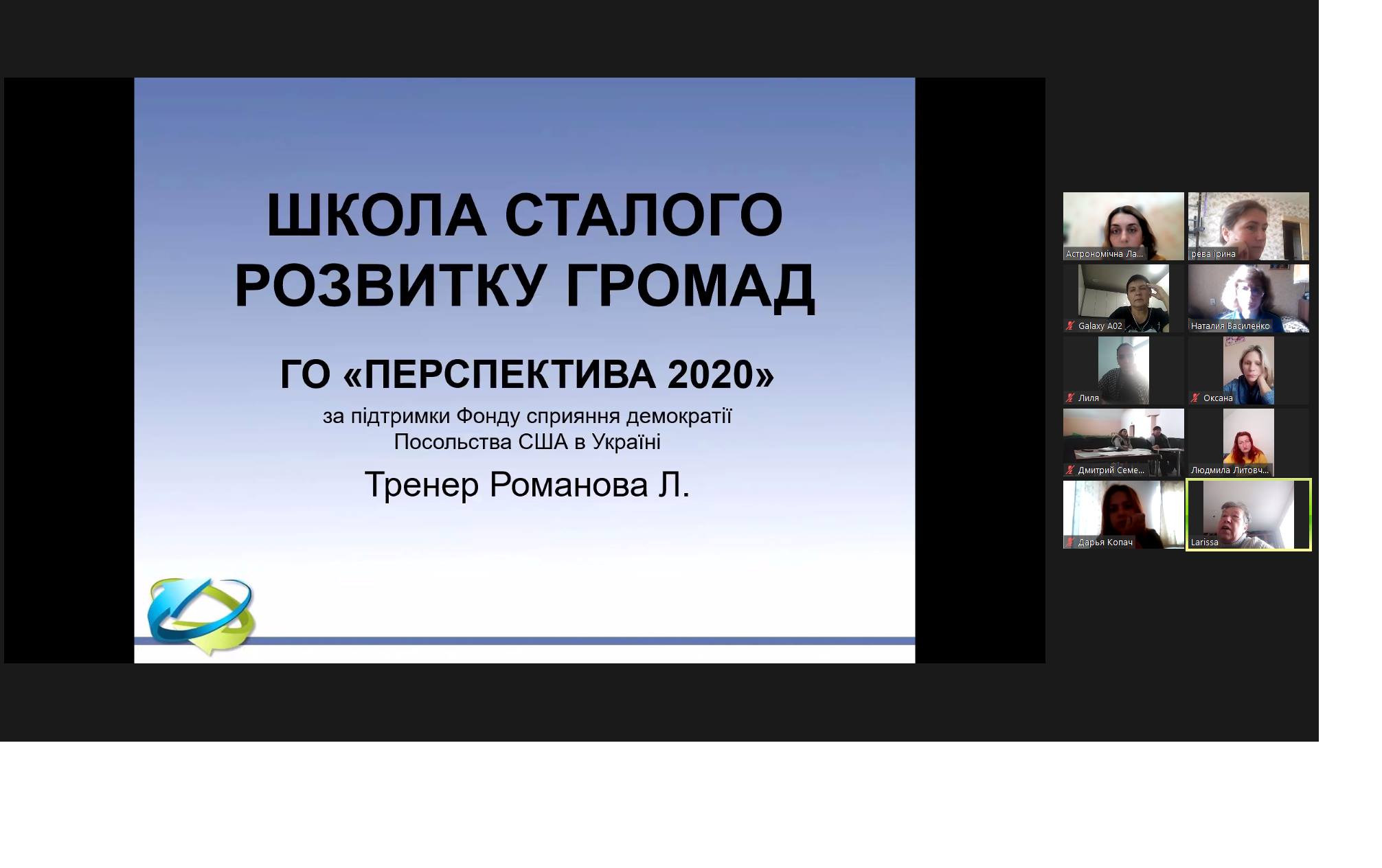 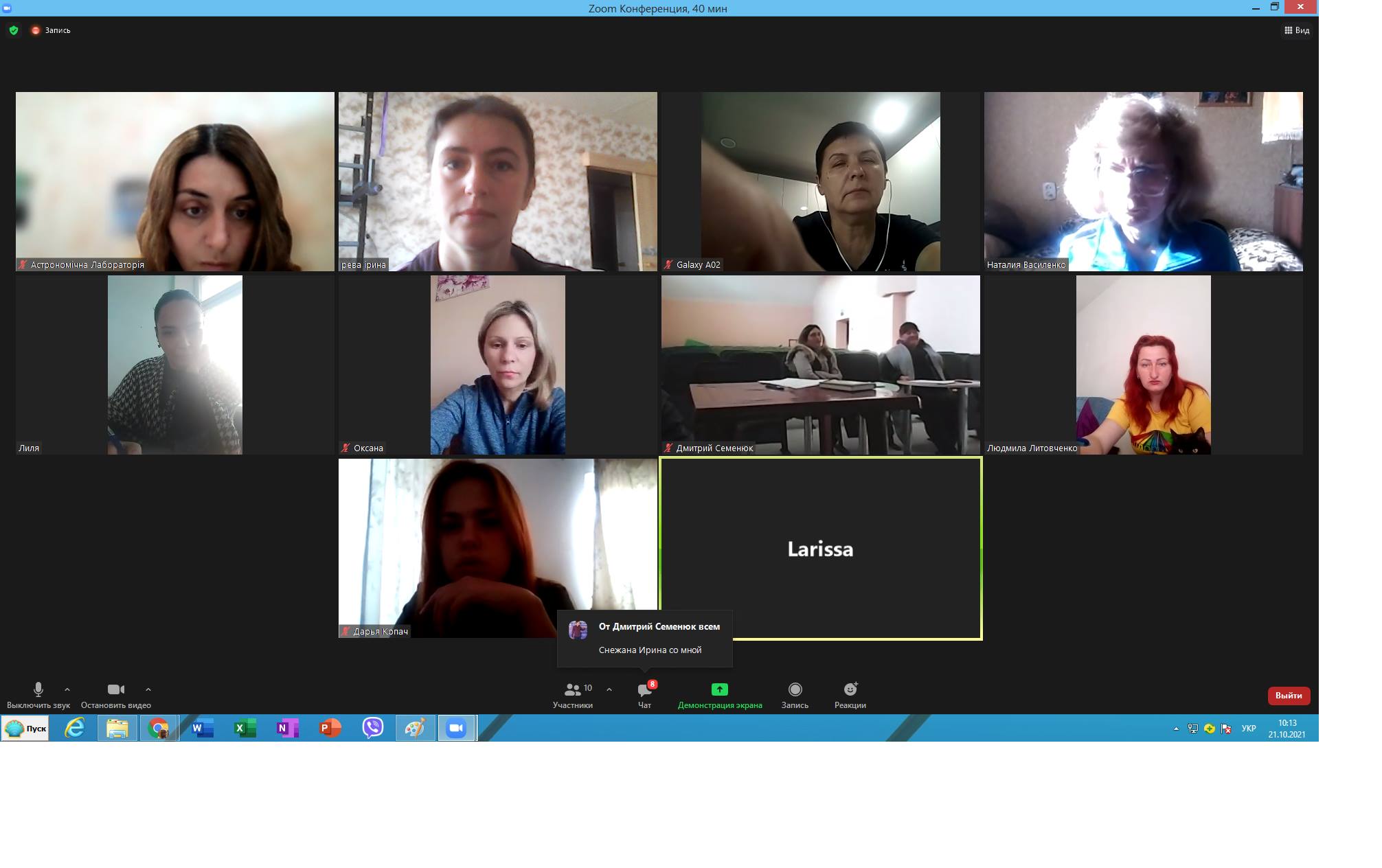 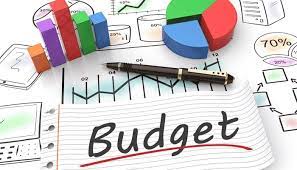 